GUVERNUL REPUBLICII MOLDOVAHOTĂRÎRE   Nr. _____din _________ 2022Cu privire la modificare Hotărârii Guvernului nr. 133/2019 cu privire la organizarea şi funcționarea Autorității Aeronautice CivileÎn temeiul art.7 lit. b) din Legea nr.136/2017 cu privire la Guvern (Monitorul Oficial al Republicii Moldova, 2017, nr.252, art.412), art.15 alin.(1) din Legea nr.98/2012 privind administrația publică centrală de specialitate (Monitorul Oficial al Republicii Moldova, 2012, nr.160-164, art.537), cu modificările şi completările ulterioare, a articolului 6 alin. (3) lit. i) din Codul aerian nr. 301/2017 (Monitorul Oficial nr.95-104/189 din 23.03.2018), cu modificările şi completările ulterioare, Guvernul HOTĂRĂȘTEHotărârea Guvernului nr. 133/2019 cu privire la organizarea și funcționarea Autorității Aeronautice Civile (Monitorul Oficial al Republicii Moldova, 2019, Nr. 86-92/167) se modifică după cum urmează:1) Punctul 8 din Anexa nr. 1 se completează cu punctul 13 cu următorul conținut:„13) supravegherea conformării domeniului căutare-salvare.”2) Punctul 14, alineatul (3) din Anexa nr. 1 va avea următorul cuprins:„În cazul în care funcția de director este vacantă, împuternicirile de conducere a Autorității vor fi exercitate de către persoana desemnată prin ordin al ministrului infrastructurii și dezvoltării regionale.”3) Anexa nr. 2 va avea următorul cuprins:„Anexa nr.2la Hotărârea Guvernului nr. 133/2019STRUCTURAorganizațională a Autorității Aeronautice CivileDirectorDirecția audit intern, management al siguranței și conformitățiiDirecția securitate aeronauticăDirecția juridică și protecția consumatorilorServiciul resurse umaneDirector adjunctDirecția operațiuni aerieneDirecția navigabilitateDirecția aeroporturiDirecția navigație aerianăDirecția licențiere personal aeronauticDirector adjunctDirecția reglementăriDirecția financiar-contabilăServiciul comunicare și cooperare internaționalăServiciul administrativ și management al documentelorServiciul tehnologii informaționale”4) Organigrama AAC se actualizează, conform modelului stabilit în Anexa nr. 1 la prezenta Hotărâre.Prezenta hotărâre intră în vigoare peste o lună de la data publicării în Monitorul Oficial al Republicii Moldova.Anexa nr. 1 la Hotărârea nr. _____ din _________ 2022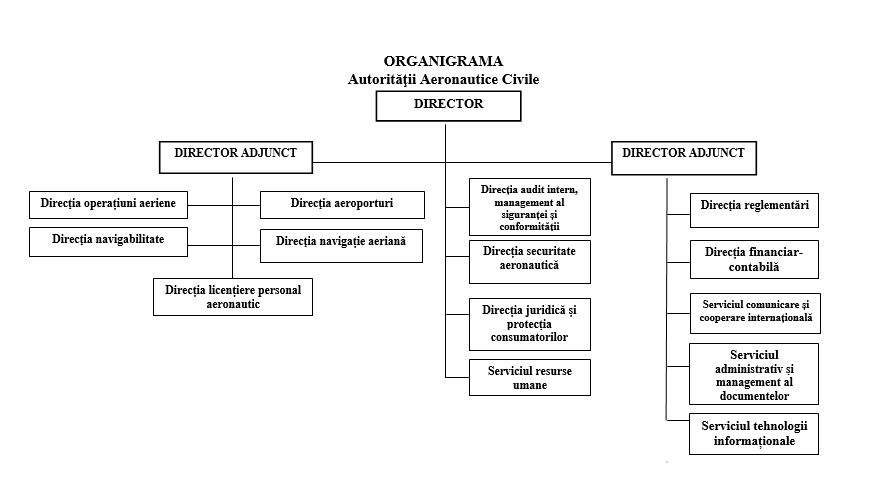 PRIM-MINISTRU Natalia GAVRILIȚAContrasemnează:Ministru al Infrastructurii șiDezvoltării RegionaleAndrei SPÎNU